Última atualização: 05-dez-2023Reuniões Ordinárias Mensais de Chefia e DiretoriaSempre com início às 20h00 e término até as 22h00, em modo presencial,Ocorre na segunda terça-feira de cada mês.Legenda: ● Mundial / ● Nacional / ● Regional / ● 13º Distrito / ● Outros Distritos / ● Morvan / ● SeçãoFeriados do Mês: 01 (seg) – Confraternização universal / 26 (sex) – Aniversário de SantosLegenda: ● Mundial / ● Nacional / ● Regional / ● 13º Distrito / ● Outros Distritos / ● Morvan / ● SeçãoFeriados do Mês: 13 (ter) – Carnaval / 14 (qua) - CinzasLegenda: ● Mundial / ● Nacional / ● Regional / ● 13º Distrito / ● Outros Distritos / ● Morvan / ● SeçãoFeriados do Mês: 8 (qui) Dia Internacional da Mulher, 29 (sex) Sexta-feira Santa, 31(dom)PáscoaLegenda: ● Mundial / ● Nacional / ● Regional / ● 13º Distrito / ● Outros Distritos / ● Morvan / ● SeçãoFeriados do Mês: 21 (dom) – TiradentesLegenda: ● Mundial / ● Nacional / ● Regional / ● 13º Distrito / ● Outros Distritos / ● Morvan / ● SeçãoFeriados do Mês: 01 (qua) – Dia do Trabalho, 30 (qui) Corpus ChristiLegenda: ● Mundial / ● Nacional / ● Regional / ● 13º Distrito / ● Outros Distritos / ● Morvan / ● SeçãoFeriados do Mês: Legenda: ● Mundial / ● Nacional / ● Regional / ● 13º Distrito / ● Outros Distritos / ● Morvan / ● SeçãoFeriados do Mês: 09 (ter) Revolução Constitucionalista de 1932Legenda: ● Mundial / ● Nacional / ● Regional / ● 13º Distrito / ● Outros Distritos / ● Morvan / ● SeçãoFeriados do Mês: Legenda: ● Mundial / ● Nacional / ● Regional / ● 13º Distrito / ● Outros Distritos / ● Morvan / ● SeçãoFeriados do Mês: 07 (sab) – Independência do Brasil / 08 (dom) – N. Sra. Do Monte SerratLegenda: ● Mundial / ● Nacional / ● Regional / ● 13º Distrito / ● Outros Distritos / ● Morvan / ● SeçãoFeriados do Mês: 12 (sab) – N.Sra. AparecidaLegenda: ● Mundial / ● Nacional / ● Regional / ● 13º Distrito / ● Outros Distritos / ● Morvan / ● SeçãoFeriados do Mês: 02 (sab) – Finados / 15 (sex) – Proclamação da República / 20 (qua) – Dia da Consciência NegraLegenda: ● Mundial / ● Nacional / ● Regional / ● 13º Distrito / ● Outros Distritos / ● Morvan / ● SeçãoFeriados do Mês: 25 (qua) – NatalIndaba 2024 - 15/02/2025 Início das Atividades de 2025 - 08/03/2025Inscrição de novos jovens - 15/03/2025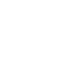 Calendário Morvan 2024Fevereiro20/02Março12/03Abril09/04Maio14/05Junho11/06Julho16/07Agosto13/08Setembro10/09Outubro08/10Novembro12/11JANEIRODiaEventoEventoLocal08●Falecimento de Baden-Powell (08/01/1922)Nairóbi (Quênia)25●Conversa Temática – Núcleo Regional de Jovens LíderesOn-Line21●Reunião Ordinária de Diretoria Morvan26●Aniversário do GE Ipupiara (2019)São Vicente/SP27●Aniversário do GE Serra do Mar (1980)Santos/SP27 e 28●Curso Preliminar e Intermediário EscoteiroSantos/SP28●Encontro Nacional dos Núcleos Regionais - 1º semestreCEJ29●Aniversário do GE Praia Grande (2022)Praia Grande/SP31●Live Regional –  CondecoraçõesOn-LineFEVEREIRODiaEventoEventoLocal3●Olimpiadas Regionais Escoteiras - início 1ª fase (Distrital)Descentralizada3●Indabas (Dirigente, Lobinho e Mar)3●Encontro de Coordenadores Distritais de Comunicação3●Indaba MorvanSantos/SP4●Indabas (ERERE, Sênior, Pioneiro, Ar)4●Conselho Consultivo Regional6●Aniversário do GE Falcão Negro (2011)Cubatão/SP10●Reunião Ordinária de Chefia e Diretoria Morvan17 e 18●CATAr de Jovens II17●Encontro da Rede de Estudos Escoteiros17●Início das Atividades de 202420●Reunião Distrital24●Encontro Regional de Formadores24●Dia do Amigo (Receber novos Pais)25●Gestão na Estrada (32º, 33º, 35º e 38º DE)28●Live Regional - Mobilização de RecursosFEVEREIRODiaSeçãoEventoLocalCoordenador03Seeonee03Waingunga03Dragão03Brucutu03Clã10Seeonee10Waingunga10Dragão10Brucutu10Clã17SeeoneeAbertura Oficial das Atividades 202417WaingungaAbertura Oficial das Atividades 202417DragãoAbertura Oficial das Atividades 202417BrucutuAbertura Oficial das Atividades 202417ClãAbertura Oficial das Atividades 202424SeeoneeDia do Amigo24WaingungaDia do Amigo24DragãoDia do Amigo24BrucutuDia do Amigo24ClãDia do AmigoMARÇODiaEventoEventoLocal02 e 03●CTMar (Programa)02●Conversa Temática NRJLOn-line03Dia do Corpo de Intendentes da Marinha04●Março Roxo (04 a 25)Descentralizado07Dia do Corpo de Fuzileiros Navais10●MutEPT - Mutirão Escotismo Para Todos10●Reunião IM3 e IM4 (Interior)12●Reunião Distrital●Reunião Ordinária de Chefia e Diretoria Morvan16 e 17●Assembleia Regional Escoteira e Fórum Regional de Jovens LideresMogi Guaçu20●Live MutEPTOn-line22 e 23●CTMar (Arrais)23●PIP - Programa Informativo Pioneiro23●PatrulhAção23●Hora do Planeta27●Live Regional - Estudos EscoteirosOn-line27●Aniversário do GE do Mar D. Pedro II (1960)31●Encontro Nacional do Mar31●Treinamento Nacional de LiderançasMARÇODiaSeçãoEventoLocalCoordenador02Seeonee02Waingunga02Dragão02Brucutu02Clã09Seeonee09Waingunga09Dragão09Brucutu09Clã16Seeonee16Waingunga16Dragão16Brucutu16Clã23Seeonee23Waingunga23Dragão23Brucutu23Clã30Seeonee30Waingunga30Dragão30Brucutu30ClãABRILABRILABRILABRILABRILDiaEventoEventoLocal06●Inicio da Campanha de Arrecadação de Agasalhos até 30/0506 e 07●Interclãs (Santos)Santos / Morvan06 e 07●Curso ECF e Curso IntemediárioI Dirigente09●Reunião Distrital12Dia do Corpo de Engenheiros da Marinha13●Fórum Regional de Jovens do Ramo Escoteiro e Sênior13 e 14●Curso Intermediario - Lobinho e Escoteiro (Interior)13 e 14●20º CQWS HF - Conquest de Radioescotismo13 e 14●Curso Técnico - Jornadas●Reunião Ordinária de Chefia e Diretoria MorvanOn-Line19 a 21●Congresso Nacional Escoteiro23●Dia do Escoteiro24●Live Regional - História Escoteira22●Início do Curso Técnico “Técnicas de Campo” (22 e 23)22●Aniversário do GE Fortaleza da Itaipu (2018)22●9º Grande Jogo Aéreo23●Dia do Escoteiro24●Live Regional - História EscoteiraOn-line26●Aniversário do GE Muralha dos Itatins (2022)27●10º Grande Jogo Aéreo27●Conversa temática NRJL27 e 28●Curso Intermediário Sênior e Pioneiro (Interior)ABRILDiaSeçãoEventoLocalCoordenador06Seeonee06Waingunga06Dragão06Brucutu06Clã13Seeonee13Waingunga13Dragão13Brucutu13Clã20Seeonee20Waingunga20Dragão20Brucutu20Clã27Seeonee27Waingunga27Dragão27Brucutu27Clã27Waingunga27Dragão27Brucutu27ClãMAIODiaEventoEventoLocal01●Fórum Nacional de Ramos - Escoteiro, Sênior e Pioneiro04●Encontro Regional de Profissionais Escoteiros04 e 05●Curso Avançado Lobinho e Escoteiro 1ª Parte (Interior)05●Gestão na Estrada (4º, 6º, 7º e 15º DE)06●Aniversário do GE do Mar Albatroz (1990)Cubatão/SP11●Aniversário do GE Mata Atlântica (2013)Peruíbe/SP12Dia das Mães14●Reunião Distrital●Reunião Ordinária de Chefia e Diretoria Morvan19●Aniversário do GE do Mar Leões do Mar (2015)18 e 19●Mutirão Regional Pioneiro18 e 19●Curso Avançado Dirigente 1ª Parte (Interior)19●Encontro Regional de Radioescotismo25●Oficina de Relações Institucionais25 e 26●Grande Jogo Naval25 e 26●Curso Avançado Sênior e Pioneiro 1ª Parte (Interior)26●Conferência Diversidade, Inclusão e Acessibilidade26●Live Regional - Falando com a DiretoriaOn-Line30●Fim MutEPT30 a 2 ●JangalCampMAIODiaSeçãoEventoLocalCoordenador04Seeonee04Waingunga04Dragão04Brucutu04Clã11Seeonee11Waingunga11Dragão11Brucutu11Clã18Seeonee18Waingunga18Dragão18Brucutu18Clã25Seeonee25Waingunga25Dragão25Brucutu25ClãJUNHODiaEventoEventoLocal01●Assembleia Extraordinária Morvan (Estatuto)05●Dia Mundial do Meio Ambiente05●Um ano do Falecimento do Chefe Elmer06●Curso Técnico: Jogos e Canções (CEJ)Campo Escola07●Curso Técnico: Contação de Histórias (CEJ)Campo Escola8 e 9●10º Scouts Field Day + RadioPioDescentralizado8 e 9●Curso Avançado Lobinho e Escoteiro 2ª Parte (Interior)11●Reunião Distrital11Aniversário da Batalha Naval do Riachuelo11●Dia do Escoteiro do Mar11●Reunião Distrital●Reunião Ordinária de Chefia e Diretoria MorvanOn-Line14●Aniversário do Escotismo no Brasil – 114 anos (1910)15 e 16●Curso Avançado Dirigente 2ª parte (Interior)18●Dia do Sênior22●Olimpiadas Regionais Escoteiras - fim 1ª faseOn-line22 e 23●Curso Avançado Sênior e Pioneiro 2ª parte26●Live Regional - Esquenta Jamboree29●Dia do Pioneiro18●Dia do Sênior29 e 30●Pré-Vigilia Pioneira29 e 30●Curso Técnico Técnicas de Campo (CEJ)Campo Escola29 e 30●Curso Técnico Gestão de UEL (CEJ)Campo EscolaJUNHODiaSeçãoEventoLocalCoordenador01Seeonee01Waingunga01Dragão01Brucutu01Clã08Seeonee08Waingunga08Dragão08Brucutu08Clã15Seeonee15Waingunga15Dragão15Brucutu15Clã22Seeonee22Waingunga22Dragão22Brucutu22Clã29Seeonee29Waingunga29Dragão29Brucutu29ClãJULHODiaEventoEventoLocal08●Aniversário do GE do Ar São Vicente (1973)São Vicente/SP09●Desfile alusivo ao aniversário da Revolução Constitucionalista de 1932São Paulo13●Nascimento de Caio Vianna Martins em Matozinhos/MG (1923)13 a 19●Jamboree do Centenário dos Escoteiros do Brasil (9º Jamboree Nacional)16●Reunião Distrital●Reunião Ordinária de Chefia e Diretoria Morvan27●Encontro da Rede de Estudos Escoteiros (Santa Bárbara do Oeste)09●Desfile alusivo ao aniversário da Revolução de 193227●Conversa Temática NRJL31●Live Regional - Velhos LobosCampo Escola31●Divulgação do Calendário Nacional 2025JULHODiaSeçãoEventoLocalCoordenador06Seeonee06Waingunga06Dragão06Brucutu06Clã13SeeoneeJamboree do Centenário dos Escoteiros do Brasil (9º Jamboree Nacional)Barretos/SP13WaingungaJamboree do Centenário dos Escoteiros do Brasil (9º Jamboree Nacional)Barretos/SP13DragãoJamboree do Centenário dos Escoteiros do Brasil (9º Jamboree Nacional)Barretos/SP13BrucutuJamboree do Centenário dos Escoteiros do Brasil (9º Jamboree Nacional)Barretos/SP13ClãJamboree do Centenário dos Escoteiros do Brasil (9º Jamboree Nacional)Barretos/SP20Seeonee20Waingunga20Dragão20Brucutu20Clã27Seeonee27Waingunga27Dragão27Brucutu27ClãAGOSTODiaEventoEventoLocal01●Dia do Escotismo (Acampamento de Brownsea em 1907)03●Encontro Regional de Coordenadores DistritaisCoréia do Sul03●Encontro de Coordenadores Distritais de Crescimento e Expansão03●Encontro de Coordenadores Distritais de Mundo Melhor03●Início do Curso Intermediário – Ramo Pioneiro (05 e 06)04●Gestão na Estrada (16º, 18º, 19º e 23º DE)06●Dia Interamericano do Escotista08●Aniversário do GE Morvan Dias FigueiredoPimenta10●Grande Jogo de Radioescotismo10●Café com Velhos Amigos (CEJ)11●Dia dos Pais12●Dia Nacional da Juventude13●Reunião Distrital14●Encontro Nacional COREMAR14●Aniversário do GE Santista (1945)●Reunião Ordinária de Chefia e Diretoria MorvanOn-Line17●Dia do Amigo (Retorno das atividades)17●Encontro Regional de Comunicação24●Encontro Regional de Relações Institucionais24●Olimpiadas Regionais Escoteiras 2ª fase24 e 25Curso Intermediario Senior e Pioneiro (CEJ)24●Oficina de Captação de Recursos para UEL (Interior)31●Início do Curso Intermediário – Dirigente (26 e 27)31 e 1●Encontro Regional de Jovens (Encontrinho)31 e 1●Curso Intermediario: Dirigente31 e 1●Encontro de Capacitação de Formadores - ECFAGOSTODiaSeçãoEventoLocalCoordenador03Seeonee03Waingunga03Dragão03Brucutu03Clã10Seeonee10Waingunga10Dragão10Brucutu10Clã17SeeoneeDia do Amigo17WaingungaDia do Amigo17DragãoDia do Amigo17BrucutuDia do Amigo17ClãDia do Amigo24Seeonee24Waingunga24Dragão24Brucutu24Clã31Seeonee31Waingunga31Dragão31Brucutu31ClãSETEMBRODiaEventoEventoLocal07●Desfile alusivo ao aniversário da Proclamação da Independência do Brasil07 e 08●4ª Atividade Nacional de Rádio em Echolink e DMR10●Reunião Distrital14●DracoPio14●Caçada do Ramo Lobinho14●Reunião de Gilwell do Centenário20●Reunião Ordinária de Chefia e Diretoria Morvan15●Reunião de IM3 e IM4 (CEJ)21●Dia Internacional da Paz21 e 22●Mapear (CEJ)21 e 22●Curso Técnico Diretoria Metodos Educativos22●Gestão na Estrada (3º,9º,10º DE)23●Aniversário do GE Tude Bastos (1989)28 e 29●Conversa Temática NRJL28 e 29●Congresso Regional Escoteiro (São Paulo - Capital)28 e 29●Congresso Regional Pioneiro (São Paulo - Capital)On-Line30●Divulgação do Calendário Regional 2025SETEMBRODiaSeçãoEventoLocalCoordenador07Seeonee07Waingunga07Dragão07Brucutu07Clã14Seeonee14Waingunga14Dragão14Brucutu14Clã21Seeonee21Waingunga21Dragão21Brucutu21Clã28Seeonee28Waingunga28Dragão28Brucutu28ClãOUTUBRODiaEventoEventoLocal04●Dia do Lobinho05●Rally de Lobinhos05 e 06●Curso Avançado Sênior e Pioneiro 1ª parte (CEJ)14●Criação da Região Escoteira de São Paulo (1950)07●Início do CA – Dirigente Institucional 1ª Parte (07 e 08)10Dia dos Veteranos da Marinha10●Reunião Distrital12●Início do Acampamento Regional de Tropas Escoteiras (12 a 15)14●Criação da Região Escoteira de São Paulo (1950)14●Início do CA Sênior 1ª Parte (14 e 15)18●Reunião Ordinária de Chefia e Diretoria Morvan19●Curso Avançado Lobinho e Escoteiro 1ª parte (CEJ)21●Jota / Joti26 e 27●Curso Avançado Dirigente 1ª parte (CEJ)26 e 27●Curso Técnico Programação de eventos30●Live Regional - Modalidade do MarOn-Line30●Fundação da Federação Paulista de Escoteiros (1940)OUTUBRODiaSeçãoEventoLocalCoordenador05Seeonee05Waingunga05Dragão05Brucutu05Clã12Seeonee12Waingunga12Dragão12Brucutu12Clã19Seeonee19Waingunga19Dragão19Brucutu19Clã26Seeonee26Waingunga26Dragão26Brucutu26ClãNOVEMBRODiaEventoEventoLocal02●Conselho Consultivo Regional (CEJ)04●Fundação da União dos Escoteiros do Brasil (1924)09●Oficina Relações Institucionais9 e 10●Curso Avançado: Sênior e Pioneiro 2ª parte (CEJ)04●Aniversário da UEB (1924)04●Grande Jogo de Rádio06Dia Nacional do Amigo da Marinha12●Indaba Distrital15●Aniversário da Rede Nacional de Jovens Líderes●Reunião Ordinária de Chefia e Diretoria MorvanOn-Line15 a 19●Encontro Nacional de Jovens / Congresso Brasileiro de Educação escoteira19●Dia da Bandeira - Cerimônia Marinha19●Aniversário do GE do Mar Almirante Barroso (1952)Santos/SP19●Ponta de Flecha23 e 24●Ponta de Flecha Ramo Escoteiro23 e 24●Ponta de Lança Ramo Sênior23 e 24●CATAr de Adultos23 e 24●Curso Avançado Lobinho e Escoteiro 2ª parte (CEJ)27●Live Regional - Profissionais Escoteiros29●Aniversário do GE Guará Vermelho (2021)On-Line30●Oficina de Radioescotismo I (CEJ)30 e 31●Curso Avançado: Dirigente 2ª parte (CEJ)31●Divulgação dos Calendários Distritais par 2023NOVEMBRODiaSeçãoEventoLocalCoordenador02Seeonee02Waingunga02Dragão02Brucutu02Clã09Seeonee09Waingunga09Dragão09Brucutu09Clã16Seeonee16Waingunga16Dragão16Brucutu16Clã23Seeonee23Waingunga23Dragão23Brucutu23Clã30Seeonee30Waingunga30Dragão30Brucutu30ClãDEZEMBRODiaEventoEventoLocal08●Gestão na Estrada (1º, 3º, 5º e 11º DE)11●Aniversário do GE do Mar Carmo (1983)Santos/SP11●Live Regional - Falando com a Diretoria13Dia do MarinheiroDEZEMBRODiaSeçãoEventoLocalCoordenador05Seeonee05Waingunga05Dragão05Brucutu05Clã12Seeonee12Waingunga12Dragão12Brucutu12Clã19Seeonee19Waingunga19Dragão19Brucutu19Clã26Seeonee26Waingunga26Dragão26Brucutu26Clã